Language Arts/English/Literacy Grades K to 12 ELL:Implementing the 2010 Iowa Core English/Language Arts/Literacy Standards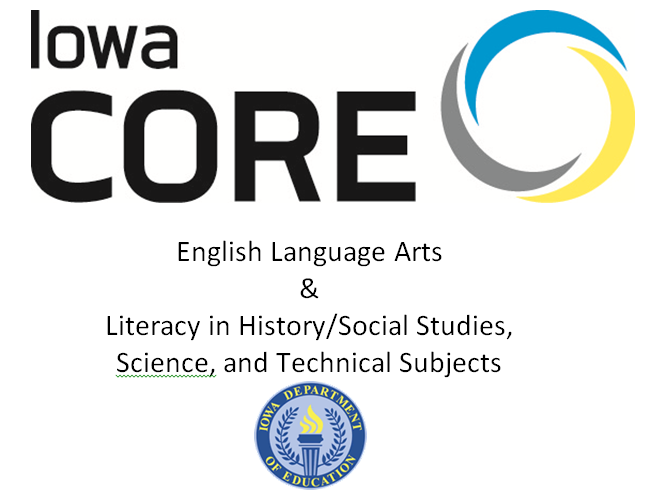 Some ways to use these leveled vetted tools /resources to reach a deep investment and implementation of the Iowa Core ELA areIn-depth study of a specific shift like a book studyConfirmation that I/we are on the right trackCreate shift experts to support the teacher leadership grantIn-house PLC where the staff implement togetherIndependent studyThis self-guided, or team, driven professional learning series is a tool designed to help classroom teachers facilitate and maintain the implementation of the Iowa Core English/Language Arts/Literacy Standards. The framework levels are organized so that the individual, or team, can progress at their own pace, or revisit prior learnings.There are three levels within the framework, each of which contains vetted tools/resources aligned to the appropriate phase of implementation described by each level. This is a work in progress that brings together the Core’s synergy. It is not intended to describe everything that needs to be done, or can be done to support student success. Curriculum development remains a local responsibility that capitalizes on teacher collaboration and creativity.A short description of each level is provided. Think about what you want to learn about, CLICK the linked material(s), and begin engaging with tools/resources through the corresponding questions.  Graphic organizers have been inserted into this document before each step/level to use in processing the content.Note: Documents housed on the MISIC website will require the user name ( misic ) and the password ( together ) to access the PDF or Word files.Level I – Building Readiness: Knowledge and UnderstandingThe first level of the ELA Core implementation in the classroom is building readiness through developing awareness and understanding of the standards. Resources at this level help teachers gain the basic information or foundational knowledge needed for initial classroom implementation. The Iowa Core standards raise expectations for students, rely on strong content knowledge from teachers, and will require a shift in how and when some content is taught. Transitioning to these new standards will no doubt require hard work. These resources are meant to help with implementing the Iowa Core intent.The success criteria for level I are:I can confidently navigate the Iowa Core ELA documents. I can explain the structure of the standards to a colleague. (I understand the ELA structure has 6 parts: K-5, 6-12 ELA, 6-12 Disciplinary Literacy, Appendix A Text Complexity, Appendix B Reading Exemplars, and Appendix C Writing Exemplars. I understand that there are four K-12 strands and one K-5 strand.)I can explain how grade level standards contribute to the post-secondary readiness of students.I can consider implications for teaching and student learning.Use the organizer below for organizing your thoughts while you pace yourself internalizing the information at level 1.1: Use the organizer below for organizing your thoughts while you pace yourself internalizing the information at level 1.2:                           Level II – Putting Standards into Practice: Content Knowledge and ApplicationThe second level of the Core implementation is moving to the new standards through deep content knowledge and purposeful application. Vetted resources within this level correspond to the four dimensions (depth/rigor, key shifts, instructional supports, and aligned assessment) of the Achieve EquIP, or Tri-State Rubrics. These resources are designed to help teachers integrate the core dimensions into daily classroom lessons and units.The success criteria for level II are:I understand building student content knowledge through both content standards and disciplinary literacy.I can confidently produce a content rich text set in a content area.I appreciate the value of using primary sources.I can plan and implement deeper reading.I can select instructional strategies and tools that help student use evidence in reading, writing, and speaking/listening.I can select strategies for front-loading vocabulary words.I can use a unit template to increase the presence of the three shifts in my content units.I can select strategies for a mixed-ability classroom.Use the organizer below for organizing your thoughts while you pace yourself internalizing the information at level 2: Level III – Continually Refining Teaching and Learning: Deep Understanding and IntegrationThe third level displays the criteria of full Core implementation is continually refining and reflecting on the criteria as outlined within the Achieve EQuIP or Tri-State Rubrics. Success at this level requires deep understanding and cohesive integration of core practices.One of the opportunities provided by transitioning and implementing the Iowa Core is the opportunity to talk shop. Yet determining alignment of instructional materials to the core is a challenge. After all, the standards are nothing unless implemented.  To support this challenge this level uses the Achieve EQuIP (Educators Evaluating the Quality of Instructional Products) rubric. The rubrics may be used for:Guiding the development of  lessons and units that you wish to align to the core;Identifying lesson/units that can serve as models;Critiquing existing lessons and units to identify improvements needed to align with the core; andBuilding individual or group capacity of teachers to gain a deeper understanding of the instructional demands of the core.The rubrics are designed to critique: 1) lessons that include instructional activities and assessments aligned to the Core ELA and Math that may extend over a few class periods or days, 2) units that include integrated and focused lessons aligned to the Core that extend over a longer period of time.  The rubrics intentionally do not require a specific template for lesson or unit design.The rubrics have four main parts: 1) alignment to the depth of the core, 2) shifts in the core, 3) instructional support, and 4) assessment.The rubrics are meant to provide guidance on how to strengthen teacher made or commercial lessons or units. They are a tool for professional learning team conversations, not administrative evaluation.The following principles should guide conversations among teachers when the rubrics are being used:Teacher made lessons and  units are works in progress.Recommendations should be evidence-based.Emphasis should be on inquiry around the criteria.The success criteria for level III are:I can confidently utilize a rubric to critique lessons and units to increase alignment to the core.I can locate model units and use them to enhance local units. I can locate reflective use reflective teacher practice tools.I can locate materials about the core to send home with parents so they know what we are teaching.Use this organizer for recording your thoughts while you move forward with Iowa Core implementation at level 3:Use this organizer for recording your thoughts while you move forward with Iowa Core implementation at level 3:1.1 Understanding the 2010 Iowa Core ELA Standards (Content, and Organization)1.1 Understanding the 2010 Iowa Core ELA Standards (Content, and Organization)1.1 Understanding the 2010 Iowa Core ELA Standards (Content, and Organization)1.1 Understanding the 2010 Iowa Core ELA Standards (Content, and Organization)1.1 Understanding the 2010 Iowa Core ELA Standards (Content, and Organization)Essential Elements Already in Place That I/We Can Build OnWhat I/We Need To STOP/ OR ChangeEssential Next Steps for Moving ForwardQuestions I/We Have OR Help I/We  NeedContentInstructionLearning SupportsAssessmentUnderstanding the 2010 Iowa Core ELA/Literacy Standards (Content and Organization)Understanding the 2010 Iowa Core ELA/Literacy Standards (Content and Organization)Understanding the 2010 Iowa Core ELA/Literacy Standards (Content and Organization)If you want to learn about:Then go to this source/URL:Ponder these guiding questions as you learn:BackgroundBackgroundBackgroundUnderstanding the state leadership motivation behind writing a new set of standards in ELA and MathFewerClearerHigherUnderstanding what the standards themselves do not define:All that can and should be taughtNature of advanced work beyond the coreStudent interventions needed for students well below grade levelSupport for ELL, Sp. Ed., TAGEverything needed to be college and career readyhttps://www.youtube.com/watch?v=EBjIC-g5Psk (5 minute video)and p. 6https://www.educateiowa.gov/documents/iowa-core/2013/12/iowa-core-literacy-dok-doc What were the original ideas behind the development of the standards?Understanding the principles of design used in developing the standardshttp://vimeo.com/76725406 (8 minute video)and p. 41 of http://www.corestandards.org/assets/Appendix_A.pdf What are the principles behind selecting the standards?Defining the connection of the core to career readinessGo to page 2 http://www.careerreadynow.org/docs/CRPC_4pager.pdf How does the definition relate to all careers?Connecting the core to the broad concepts of what students should be able to do for success in careers  (career ready  practices)Pages 1-2 http://www.careertech.org/file_download/9bd9d89e-8e55-4a90-86cc-30bf49a1505f How do the career practices support 21st century learners who are thinkers, collaborators, innovators, and communicators?WhyWhyWhyHolding yourself to the intent of the Iowa Core (The Why)Do you want this to be said of your child/students? Activity (side 1 of 2)http://misiciowa.org/uploads/CCSS_4_Do_You_Want_This_To_Be_Said_of_Your_Child.pdf (This document was created word for word from the Iowa Core ELA and Math documents.)(username is misic and password is together)Do you know what the Iowa Core is really asking us to help students get good at?How do the concepts support 21st century learners who are thinkers, collaborators, innovators, and communicators?How would you use this document as a guide to keep you focused on the intent of the core, as you work to implement the content, strategies, and assessments of the Iowa Core into your classroom?OrganizationOrganizationOrganizationLocating the official 2010 K-12 Iowa Core Standards for LiteracyandUnderstanding and appreciating the layers of organization in the standardsGo to this link and click on Iowa Core Literacy with DOK (.doc) in the blue center field:https://www.educateiowa.gov/pk-12/iowa-core/iowa-core-literacy-standards and read the web page text under the Iowa Core Literacy Standards that describe the history of the Iowa Core How are the standards organized? (pp. 4-5)What is not covered by the standards? (p. 6)How is the document organized? (p. 8)What is the purpose of the K-5 note sections like on pages 10, 22, 28, 32? How are the standards in each cluster supporting the cluster?What is the purpose of the 6-12 note sections like on pages 45, 54, 62, 67? How are the standards in each cluster supporting the cluster?What is the purpose of the note sections for disciplinary literacy on 76, 81? How are the standards in each cluster supporting the cluster?How have technologies changed speaking and listening?How are the additional IA-specific standards marked in the Common Core State Standards that Iowa integrated into its state standards work? How do the reading literature and reading informational standards compare?How do we know that building K-5 knowledge is key success in disciplines? (p. 42) How might an elementary school do this?Remembering the anchor standards as an easy filter to aligning teachable moments to the core intentDownload this file and xerox so you have something to write on:http://www.achievethecore.org/file/341 K-5http://www.tcoe.org/ers/ccss/ela/AnchorStdsSummary_K_5.pdf 6-12http://www.tcoe.org/ers/ccss/ela/AnchorStdsSummary_6_12.pdf 6-12 Disciplinary Literacyhttp://www.tcoe.org/ers/ccss/ela/AnchorStdsSummary_6_12_Literacy.pdf How might you remember each of the ten  reading and ten writing anchor standard as 1-3 words? Compare your answer to http://www.achievethecore.org/file/342 and to   http://www.burkinsandyaris.com/wp-content/uploads/2013/07/Periodic-Table.png or compare your answer to one developed in Wisconsin for secondary History and Social Studies at http://standards.dpi.wi.gov/files/cal/pdf/ccss-lit-chart.pdf As you look at the Burkins and Yaris graphic does it help see the integration aspect of teaching to the standards?How to the anchor standards:Anchor the documentDefine general, cross-disciplinary literacy expectationsDefine expectations that must be met for entry into college, career, and citizenshipExpress cumulative progressions through the gradesFlow throughout all strands of standardsUnderstanding that the standards were designed backward with progressionsUnderstanding that the anchor standards:flow through all strands of standards, anchor the document to college and career readiness, define general, cross-disciplinary literacy expectationsexpress cumulative progressions through the gradesAs you view the files think about how your grade level adds to the previous grade and prepares for the next grade level.Readinghttp://www.ncesd.org/cms/lib4/WA01000834/Centricity/Domain/44/Vertical_Progressions_for_Reading.pdf Writinghttp://www.ncesd.org/cms/lib4/WA01000834/Centricity/Domain/44/Vertical%20Progressions%20for%20Writing.pdf Languagehttp://www.ncesd.org/cms/lib4/WA01000834/Centricity/Domain/44/Vertical_Progression_for_Language.pdf Speaking and Listeninghttp://www.ncesd.org/cms/lib4/WA01000834/Centricity/Domain/44/Vertical_Progressions_for_Speaking_and_Listening.pdf How does each standard progress from grade level to grade level to reach the intent of the anchor standard ? How is your grade different the one before it?Building knowledge focus in the K-5 standardshttps://www.educateiowa.gov/sites/files/ed/documents/K-12_LiteracyWithDOK2012-12-11.doc How do we know that building K-5 knowledge is key success in disciplines? (p. 42) How might an elementary school do this?Understanding the purpose of the foundational (print concepts, phonological awareness, phonics and word recognition, fluency) standards in elementary pp. 19-21https://www.educateiowa.gov/pk-12/iowa-core/iowa-core-literacy-standards pp. 17-22http://www.corestandards.org/assets/Appendix_A.pdf What are the most important ideas?What do you notice about the standards for your grade level?How will this impact what you currently do?Understanding where a student should be by the end of Kindergarten (use this question if you are familiar with the DRA diagnostic assessment instrument)https://www.educateiowa.gov/pk-12/iowa-core/iowa-core-literacy-standardsAs you look at all of the Kindergarten standards in Reading, Writing, Language, and Foundational what DRA level would correspond to the intent of applying the skills listed?Understanding that researching is implied by the writing standardshttp://scboces.org/cms/lib03/NY24000912/Centricity/Domain/138/CommonCoreResearchstandards%20across%20grades.pdf How to the verbs in the standards imply short and long research projects?Unpacking the knowledge, skills and understanding of each year-end expectation or standard and assessment and instructional strategies for literacy and informational and grade above and below is (unpacking the standards)MISIC BookMarks with material from Standards Insight, Tulare County, and ISBE (These documents also provide ideas for formative assessment and instructional strategies for the K-8 Language Arts Reading Standards and the HS English Reading Standards. (username is misic and password is together)K:http://misiciowa.org/uploads/-KdgnMisicbbookmark1up_version2.pdf1:http://misiciowa.org/uploads/1stMISICbookmark1up_version_2.pdf2:http://misiciowa.org/uploads/2ndMISICbookmark1up_version_2.pdf3:http://misiciowa.org/uploads/3rdMISICbookmark1up_verson_2.pdf4:http://misiciowa.org/uploads/4thMISICbookmark1up_version_2.pdf5:http://misiciowa.org/uploads/5thMisicBookmark1up_verson_2.pdf6:http://misiciowa.org/uploads/6thMISICbookmark1up_revised_2.pdf7:http://misiciowa.org/uploads/7thMisicbookmark1up_version_2.pdf8http://misiciowa.org/uploads/8thMisicbookmark1up_version_2.pdf9-10:http://misiciowa.org/uploads/9-10Misicbookmark1up_revised_2.pdf11-12:http://misiciowa.org/uploads/11-12Misicbookmark1up_version_2.pdfHow are the standards rigorous, progressive from grade to grade, consistent, clear, and based on knowledge and skills?How do the standards support higher-thinking skills?How do the standards support increasing quality and quantity of reading non-fiction and writing expository text?How do the standards support writing about texts and citing sources?Appendix A, B, and CAppendix A, B, and CAppendix A, B, and CUnderstanding the rationale for increased text complexityBegin reading on page 2 and stop before the standards approach to complexity on page 5:ELA Appendix A from DE Iowa Core site: http://www.corestandards.org/assets/Appendix_A.pdf  Andhttp://www.achievethecore.org/content/upload/act_reading_between_the_lines_research_ela.pdfWhy do we need to be concerned with text complexity?Name three things you learned on pages 2-5.What is one hill we will have to climb?Understanding the three elements of text complexityRead pages 4-10::ELA Appendix A from DE Iowa Core site: http://www.corestandards.org/assets/Appendix_A.pdfAddition to Appendix A at http://www.achievethecore.org/content/upload/corestandards_supplement_to_appendix_a_new_research_on_text_complexity_ela.pdfHow are all three important and how do you keep a balance at your grade level?Understanding text complexity intended by the ELA core (reading exemplars)ELA Appendix B from DE Iowa Core site: http://www.corestandards.org/assets/Appendix_B.pdf   Note: the sample exemplars were selected because they had no copyright restrictions yet met the intent of the text complexity of reading standard 10. Contemporary copyrighted material was not used because of copyright legislation. The intent was not to give the message that only pre-20th century literature met the core intent.Pick one exemplar from your grade/content and think about the skills students need to be able to read fiction and non-fiction successfully?What challenges will we face in reaching the vision of the student exemplars?Understanding what student work looks like when meeting the intent of the grade level writing standards (writing exemplars)ELA Appendix C from DE Iowa Core site: http://www.corestandards.org/assets/Appendix_C.pdf Pick one exemplar from your grade/content and think about the skills students need to be able to write arguments or opinions. narratives, and informational text successfully?What challenges will we face in reaching the vision of the student exemplars?Thinking about what learning activities would capture the intent of the reading standards at grade level http://www.ncesd.org/cms/lib4/WA01000834/Centricity/Domain/44/Progression_of_Reading_Standards_with_Text_Complexity_and_Sample_Tasks.pdf How do the examples reflect the following student expectations of the ELA core?Student collaborationTransfer to learning or applicationDeep understanding of content knowledgeCritical thinking skillsAnalytical thinkingUsing evidence to support claimsIncreased sense of accountabilityELL and CoreELL and CoreELL and CoreUnderstanding how the role of the ELL teacher may change with CCSShttp://www.tesol.org/docs/default-source/advocacy/ccss_convening_final-5-3-13.pdf?sfvrsn=4 (sometimes this link takes 2 attempts to get through to the server)What is one thing that worries you?What is one thing that energizes you?How would students benefit?1.2 Understanding Instructional Strategies That Support the Instructional Shifts Implied by the Iowa Core ELA Standards and Appendix1.2 Understanding Instructional Strategies That Support the Instructional Shifts Implied by the Iowa Core ELA Standards and Appendix1.2 Understanding Instructional Strategies That Support the Instructional Shifts Implied by the Iowa Core ELA Standards and Appendix1.2 Understanding Instructional Strategies That Support the Instructional Shifts Implied by the Iowa Core ELA Standards and Appendix1.2 Understanding Instructional Strategies That Support the Instructional Shifts Implied by the Iowa Core ELA Standards and AppendixHow will you balance directly teaching a standard while at same time living up to the intended shifts?How will you balance directly teaching a standard while at same time living up to the intended shifts?How will you balance directly teaching a standard while at same time living up to the intended shifts?How will you balance directly teaching a standard while at same time living up to the intended shifts?How will you balance directly teaching a standard while at same time living up to the intended shifts?What do I/We Need to Keep Doing/What Can I/We Build OnWhat I/We Need To STOP Doing/ OR ChangeEssential Next Steps for Moving ForwardQuestions I/We Have OR Help I/We  NeedContentInstructionLearning SupportsAssessment Understanding Instructional Changes That Support the Instructional Shifts Implied by the Iowa Core ELA Standards and Appendices Understanding Instructional Changes That Support the Instructional Shifts Implied by the Iowa Core ELA Standards and Appendices Understanding Instructional Changes That Support the Instructional Shifts Implied by the Iowa Core ELA Standards and AppendicesShift 1: Building knowledge through content-rich nonfiction and informational texts.Shift 1: Building knowledge through content-rich nonfiction and informational texts.Shift 1: Building knowledge through content-rich nonfiction and informational texts.If you want to learn about:Then go to this source/URL:Ponder these questions as you learn:Describing the shift in practical termshttp://www.achievethecore.org/file/343 Describe the shift in your own words? What does it demand?Stating the rationale for the shift8 minute videohttp://www.engageny.org/resource/common-core-in-ela-literacy-shift-2-6-12-building-knowledge-in-the-disciplines Why is building knowledge so important in the 21st Century?Knowing what the implications of this shift for studentsp. 1http://misiciowa.org/uploads/Shifts_3_With_Green_and_Red_and_Implications.doc (username is misic and password is together)What will be the most challenging for students?Knowing what the implications of this shift mean for parentsp.1 http://misiciowa.org/uploads/Shifts_3_With_Green_and_Red_and_Implications.doc (username is misic and password is together)What will be the most challenging for parents?Knowing the instructional implicationsp. 2http://misiciowa.org/uploads/Shifts_3_With_Green_and_Red_and_Implications.doc (username is misic and password is together)What current practices will you continue to use?What current practices do you need to discontinue?What changes to your practice will support students reaching the intent of the core?Shift 2: Reading and writing grounded in evidence from text.Shift 2: Reading and writing grounded in evidence from text.Shift 2: Reading and writing grounded in evidence from text.If you want to learn about:Then go to this source/URL:Ponder these questions as you learn:Describing the shift in practical termshttp://www.achievethecore.org/file/343Describe the shift in your own words? What does it demand?Stating the special place of argument in the shiftsp. 24-25 http://www.corestandards.org/assets/Appendix_A.pdfWhy is making arguments so important to post-secondary readiness?Knowing what the implications of this shift for studentsp.4http://misiciowa.org/uploads/Shifts_3_With_Green_and_Red_and_Implications.doc (username is misic and password is together)What will be the most challenging for students?Knowing what the implications of this shift mean for parentsp. 4http://misiciowa.org/uploads/Shifts_3_With_Green_and_Red_and_Implications.doc (username is misic and password is together)What will be the most challenging for parents?Knowing  the instructional implicationsp. 6 http://misiciowa.org/uploads/Shifts_3_With_Green_and_Red_and_Implications.doc (username is misic and password is together)What current practices will you continue to use?What current practices do you need to discontinue?What changes to your practice will support students reaching the intent of the core?1.2.3     Shift 3: Regular practice with complex text and its academic vocabulary.1.2.3     Shift 3: Regular practice with complex text and its academic vocabulary.1.2.3     Shift 3: Regular practice with complex text and its academic vocabulary.If you want to learn about:Then go to this source/URL:Ponder these questions as you learn:Describing the shift in practical termshttp://www.achievethecore.org/file/343Describe the shift in your own words? What does it demand?Stating the rationale for the shiftText Complexity p. 2-4 and Vocabulary p. 32-35 at http://www.corestandards.org/assets/Appendix_A.pdf Vocabulary has always been important but why is it now more important than ever?Why was standard 10 in reading and writing added to the ELA Core?Knowing what the implications of this shift for studentsp. 8http://misiciowa.org/uploads/Shifts_3_With_Green_and_Red_and_Implications.doc (username is misic and password is together)What will be the most challenging for students?Knowing what the implications of this shift mean for parentsp 8http://misiciowa.org/uploads/Shifts_3_With_Green_and_Red_and_Implications.doc (username is misic and password is together)What will be the most challenging for parents?Knowing  the instructional implicationsp. 10http://misiciowa.org/uploads/CCSS_8_ELA_GREEN_FLAGS_AND_RED_FLAGS_Three_Shifts_v2.pdf (username is misic and password is together)What current practices will you continue to use?What current practices do you need to discontinue?What changes to your practice will support students reaching the intent of the core?1.2.4     Foundational: Regular practice1.2.4     Foundational: Regular practice1.2.4     Foundational: Regular practiceIf you want to learn about:Then go to this source/URL:Ponder these questions as you learn:Understanding why the core authors placed the foundational standards in the documenthttp://www.achievethecore.org/content/upload/Both%20And%20Literacy%20Instruction%20K-5%20%20A%20Proposed%20Paradigm%20Shift%20for%20CCSS%20ELA%20and%20Literacy.pdf As you think about the foundational skills what needs more emphasis at your grade level?Knowing the instructional implications of the elementary foundational standardsGo to page 4 at  http://misiciowa.org/uploads/CCSS_8_ELA_GREEN_FLAGS_AND_RED_FLAGS_Three_Shifts_v2.pdf (username is misic and password is together)What current practices will you continue to use?What current practices do you need to discontinue?What changes to your practice will support students reaching the intent of the core?2.0 Putting ELA Standards and Shifts into Practice: Content Knowledge and Application2.0 Putting ELA Standards and Shifts into Practice: Content Knowledge and Application2.0 Putting ELA Standards and Shifts into Practice: Content Knowledge and Application2.0 Putting ELA Standards and Shifts into Practice: Content Knowledge and Application2.0 Putting ELA Standards and Shifts into Practice: Content Knowledge and ApplicationHow will you balance directly teaching a standard while at same time living up to the intended shifts?How will you balance directly teaching a standard while at same time living up to the intended shifts?How will you balance directly teaching a standard while at same time living up to the intended shifts?How will you balance directly teaching a standard while at same time living up to the intended shifts?How will you balance directly teaching a standard while at same time living up to the intended shifts?What do I/We Need to Keep Doing/What Can I/We Build OnWhat I/We Need To STOP Doing/ OR ChangeEssential Next Steps for Moving ForwardQuestions I/We Have OR Help I/We  NeedContentInstructionLearning SupportsAssessment2.1 Understanding Cognitive Complexity Implied by the Iowa Core ELA2.1 Understanding Cognitive Complexity Implied by the Iowa Core ELA2.1 Understanding Cognitive Complexity Implied by the Iowa Core ELAIf you want to learn about:Then go to this source/URL:Ponder these questions as you learn:Student Interaction with ContentStudent Interaction with ContentStudent Interaction with ContentUnderstanding a framework for how students interact with content (Webb)http://schools.nyc.gov/Academics/CommonCoreLibrary/ProfessionalLearning/DOK/default.htm (video)Does Webb’s framework add value to how you mindfully create learning activities?Understanding how Webb’s Depth of Knowledge support the Common Core State StandardsUnderstanding how the role of teacher and student in using Webb’s DOK with the CCSSClassifying student learning activities by Webb’s categorieshttp://cliu21cng.wikispaces.com/file/view/WebsDepthofKnowledgeFlipChart.pdf/457670878/WebsDepthofKnowledgeFlipChart.pdf What type of activities can be increased in your classroom?Comparing Bloom to Webb’s Depth of Knowledge in ELA (Webb’s Depth of Knowledge classification was used by assessment providers to align test items to the common core. Webb’s Depth of Knowledge is often used to add another layer of mindfulness to creating instructional activities.)http://misiciowa.org/uploads/3b-Cognitive_Rigor_Matrix_Math_Sci.pdf (username is misic and password is together)Can a question be hard yet low on Bloom’s levels?Categorizing student learning activities around Webb’s Depth of Knowledgehttp://misiciowa.org/uploads/CCSS_Webb_Depth_of_Thinking_Chart_from_Lockett.doc (username is misic and password is together)What type of activities can be increased in your classroom?Understanding what type of questions fit Webb’s Depth of Knowledge categorieshttp://misiciowa.org/uploads/2_DOK_Question_Stems.pdf  (username is misic and password is together)What question stems could you use more frequently?Understanding Webb’s Depth of Knowledge impact on integrating technologyhttp://commoncore.lacoe.edu/resources/training_121015/DOK_technology.pdf What type of activities align with using tech to reach higher depths of knowledge?2.2 Understanding Instructional Strategies That Support the Instructional Shifts Implied by the Iowa Core ELA Standards and Appendices2.2 Understanding Instructional Strategies That Support the Instructional Shifts Implied by the Iowa Core ELA Standards and Appendices2.2 Understanding Instructional Strategies That Support the Instructional Shifts Implied by the Iowa Core ELA Standards and AppendicesUse the following unit planner as a graphic organizer as you learn at level 2 and write where you see the three shifts in the unit planner at http://misiciowa.org/uploads/CCSS_53_Unit_Plan_Tri_State_Rubric_11x17_v_4.3.pdfUse the following unit planner as a graphic organizer as you learn at level 2 and write where you see the three shifts in the unit planner at http://misiciowa.org/uploads/CCSS_53_Unit_Plan_Tri_State_Rubric_11x17_v_4.3.pdfUse the following unit planner as a graphic organizer as you learn at level 2 and write where you see the three shifts in the unit planner at http://misiciowa.org/uploads/CCSS_53_Unit_Plan_Tri_State_Rubric_11x17_v_4.3.pdfShift 1: Building knowledge through content-rich nonfiction and informational texts.Shift 1: Building knowledge through content-rich nonfiction and informational texts.Shift 1: Building knowledge through content-rich nonfiction and informational texts.If you want to learn about:Then go to this source/URL:Ponder these questions as you learn:Text TypesText TypesText TypesUnderstanding the diversity of text covered by standard ten in reading and writinghttp://standards.dpi.wi.gov/files/cal/pdf/text-types.pdf  What type of texts did you use in your last unit?Categorizing text genres as literary or informationalhttp://misiciowa.org/uploads/CCSS_10_Text_Genres_Chart.pdf (username is misic and password is together)What is the role of informational text in the post-secondary world?Why are fictional narratives important literature?Why are expository structures important?Text OrganizationText OrganizationText OrganizationHelping students with text structure in reading and writinghttp://misiciowa.org/uploads/CCSS_11_Text_Structure_Cheat_Sheet.pdf  (username is misic and password is together)How might you use this resource during think alouds?Understanding text features and structureshttp://standards.dpi.wi.gov/files/cal/pdf/text-features.pdf and http://standards.dpi.wi.gov/files/cal/pdf/text-structure.pdf What is the difference between text features and text structures? How does the tech world make this so important?Shift 2: Reading and writing grounded in evidence from text.Shift 2: Reading and writing grounded in evidence from text.Shift 2: Reading and writing grounded in evidence from text.If you want to learn about:Then go to this source/URL:Ponder these questions as you learn:Anchor Text and Text SetsAnchor Text and Text SetsAnchor Text and Text SetsAppreciating sources for text setsPublic domain texts at http://www.bartleby.com/ Classic texts as pdf or audio at http://etc.usf.edu/lit2go/ Collection of contemporary texts with audio at https://www.tumblebooks.com/library/asp/customer_login.asp?accessdenied=%2Flibrary%2Fasp%2Fhome_tumblebooks%2Easp New York Times articles highlighted to content at http://learning.blogs.nytimes.com/ Reading and Writing Project at Columbia U. text sets at http://readingandwritingproject.com/ Scholastic Book Wizard search engine at http://www.scholastic.com/bookwizard/ University of Wisconsin 6-12 paired text sets for social studies at http://ccbc.education.wisc.edu/books/detailListBooks.asp?idBookLists=488 Did you see a source you did not know about?Investigating a process for creating a text set in grades K-12http://education.illinoisstate.edu/downloads/casei/guide---how-to-create-a-text-set-for-whole-class-instruction-grades-k-12.pdf What makes a strong text set?Why is it important to select texts worth reading?Creating a text set (template)http://misiciowa.org/uploads/CCSS_15_CREATING_A_COHESIVE_TEXT_SET_Worksheet.pdf  (username is misic and password is together)What makes a strong text set?Close ReadingClose ReadingClose ReadingDoug Fisher defines close readinghttp://www.youtube.com/watch?v=5w9v6-zUg3Y How would close reading be valuable to a generation that is used to speed of technology?Understanding close readinghttp://www.aspendrl.org/portal/browse/DocumentDetail?documentId=1396&download When should teachers activate prior knowledge?What are the considerations in developing a close reading lesson?Text Dependent Questions or Text Based QuestionsText Dependent Questions or Text Based QuestionsText Dependent Questions or Text Based QuestionsAppreciating and investigating a collection of replacement lessons for the most commonly used basal readers in the nation like Treasures (organized for grades 3-5 but grades K-2 being developed)http://www.achievethecore.org/page/696/search-for-lessons-to-use-with-basal-readers (search by grade) FREE(use the lessons to see how the CCSS changes a lesson/story you may already be teaching)How do the questions meet this criteria:Does it build coherent understanding?Is it sufficiently narrow-not overly broad?Is it worth answering?Will it motivate students to “want to know?”Does it force students back into the text?Does it foster greater insight about the meaning of the text?Does it “illuminate” ideas/ understanding?Will students need to reread to answer it?Appreciating and investigating a collection of replacement lessons for the most commonly used secondary anthologies. 6-12 at http://www.achievethecore.org/page/753/aap-project-page (use the lessons to see how the CCSS changes a lesson/story you may already be teaching)How do the questions meet this criteria:Does it build coherent understanding?Is it sufficiently narrow-not overly broad?Is it worth answering?Will it motivate students to “want to know?”Does it force students back into the text?Does it foster greater insight about the meaning of the text?Does it “illuminate” ideas/ understanding?Will students need to reread to answer it?Writing to Sources and Long and Short Research ProjectsWriting to Sources and Long and Short Research ProjectsWriting to Sources and Long and Short Research ProjectsInvestigating writing templates in content areasWriting LDC quick reference chart at http://misiciowa.org/uploads/CCSS_24_LDC_Quick_Reference_Task_Chart_11_x_17.docx  (username is misic and password is together)How would the templates help move students into the intent of the core?Investigating writing templates for science and social studieshttp://ldc.org/sites/default/files/LDC-Template-Task-Collection-2.0.A.pdf How would the templates help move students into the intent of the core?Investigating writing template for use in sciencehttp://ldc.org/sites/default/files/Educurious-Draft-LDC-Science-Templates-June15-final-1.pdf How would the templates help move students into the intent of the core?Investigating a rubric for writingK-2Elem. at http://ldc.org/sites/default/files/LDC-Scoring-Rubrics_K-2.pdf 6-12 Argumentation at:http://ldc.org/sites/default/files/LDC-Argumentation-Rubric-2.0.pdf 6-12 Informational at:http://ldc.org/sites/default/files/LDC-InfoExplanatory-Rubric-2.0.pdf 6-12 Narrative at:http://ldc.org/sites/default/files/LDC-Narrative-Rubric-2.0.pdf 3-5 Elementary at:http://ldc.org/sites/default/files/LDC-Elementary-Template-Tasks-v1.pdf How would the templates help move students into the intent of the core?Investigate the Literacy Design Collaborative template used in classrooms (examples)Language arts at http://www.ldc.org/sample-curricula/english-language-arts History and Social Studies at http://www.ldc.org/sample-curricula/history-social-studies Science and Technical Areas at http://www.ldc.org/sample-curricula/science-technical-subjects How would the templates help move students into the intent of the core?Investigate the Literacy Design Collaborative template used in classrooms (examples)How to read the modules at:http://www.screencast.com/t/kMuljsIbZOzb and http://www.screencast.com/t/1M8FBxjh 6-8 Science at https://www.georgiastandards.org/Common-Core/Pages/LDC.aspx 9-12 Science at https://www.georgiastandards.org/Common-Core/Pages/LDC.aspx 6-8 Social Studies at https://www.georgiastandards.org/Common-Core/Pages/LDC.aspx9-12 Social Studies at https://www.georgiastandards.org/Common-Core/Pages/LDC.aspx 6-8 Career Tech at https://www.georgiastandards.org/Common-Core/Pages/LDC.aspx9-12 Career Tech at https://www.georgiastandards.org/Common-Core/Pages/LDC.aspx How would the templates help move students into the intent of the core?Writing RubricsWriting RubricsWriting RubricsAppreciating the alignment of rubrics to the three types of ELA writingK-12 rubrics for Argument, informational, and narrative text:http://www.doe.k12.de.us/aab/English_Language_Arts/writing_rubrics.shtml How do the rubrics honor the actual standards for writing?Graphic OrganizersGraphic OrganizersGraphic OrganizersUsing a graphic organizer updated for the common core 4+ p. 2 http://misiciowa.org/uploads/CCSS_50_Big_Picture_Page_1_and_2_-_11x17.pdf (username is misic and password is together)The RAN graphic organizer is an update of KWL to meet the intent of the Iowa Core. How does the RAN chart differ from KWL? Using graphic organizers to support the use of evidence4+ http://misiciowa.org/uploads/CCSS_34_Evidence_Organizer_Tool.pdf  (username is misic and password is together)http://misiciowa.org/uploads/CCSS_35_Four_Points_Tool.pdf (username is misic and password is together)Why is the goal for students to learn to use graphic organizers as a life-long learning skill?How do you present graphic organizers as a learning tool for life instead of just an activity?Appreciating the quality of writing rubrics aligned to the common core that the synergy of the core makes availablehttp://www.doe.k12.de.us/aab/English_Language_Arts/writing_rubrics.shtml How do the Delaware writing rubrics for argument/opinions, informational, and narrative text in K-1 align to the ELA writing standards?Recognizing graphic organizers supportive of using evidence in reading and writinghttp://misiciowa.org/uploads/CCSS_34_Evidence_Organizer_Tool.pdf (username is misic and password is together)andhttp://misiciowa.org/uploads/CCSS_35_Four_Points_Tool.pdf  (username is misic and password is together)andhttp://misiciowa.org/uploads/CCSS_36_Looking_at_Both_Sides.doc (username is misic and password is together)The goal is not to use graphic organizers for the sake of using graphic organizers but to help students become live-long users of graphic organizers. To teach them how to fish you might say. How could you use these graphic organizers to teach students the value of learning in their future using graphic organizers? 6 Traits and CCSS Writing6 Traits and CCSS Writing6 Traits and CCSS WritingComparing the CCSS Writing standards and 6 traits of writinghttp://www.smekenseducation.com/seeing-the-traits-within-the-common-core-standards.html  andhttp://educationnorthwest.org/webfm_send/1252 What in the CCSS writing is not reflected in a wise use of 6 traits of writing?Speaking and ListeningSpeaking and ListeningSpeaking and ListeningUnderstanding the role of accountable talk as you implement class discussions in the corehttp://2012-leadership-forum.iste.wikispaces.net/file/view/AT-Sourcebook.pdf OR PPthttp://www2.district6.org/cra/wp-content/uploads/2009/02/accountabletalk.pdf and http://www.ascd.org/publications/books/108035/chapters/Procedures-for-Classroom-Talk.aspx How does this strategy make students accountable to content, to the learners in class, and to thinking?Considering common language stems in accountable talk (discussion)http://curriculum.dpsk12.org/lang_literacy_cultural/literacy/elem_lit/curric_instruc_assess/interdisc_units/AccountableTalkFeaturesandLanguageStems.pdf and posters at http://glaaz.org/modules/groups/homepagefiles/cms/2351603/File/Curriculum/Accountable%20Talk%20Posters.pdf Would it be difficult to get students to use these stems?Understanding the role of speaking and listening in the corehttp://www.ascd.org/professional-development/webinars/terry-roberts-webinar.aspx (webinar and ppt) and another webinar and ppt at http://www.ascd.org/professional-development/webinars/erik-palmer-webinar.aspx Why is using the content vocabulary so important when students discuss?Why is Understanding how to use accountable talk with picture books in the primary gradeshttp://www.nesacenter.org/uploaded/conferences/SEC/2012/teacher_handouts/Edgar_Bringing_Picture_Books_Alive_Through_Accountable_Talk.pdf How does a picture book bring out good discussion?2.2.3     Shift 3: Regular practice with complex text and its academic vocabulary.2.2.3     Shift 3: Regular practice with complex text and its academic vocabulary.2.2.3     Shift 3: Regular practice with complex text and its academic vocabulary.If you want to learn about:Then go to this source/URL:Ponder these questions as you learn:VocabularyVocabularyVocabularyDefining vocabulary typeshttp://standards.dpi.wi.gov/files/cal/pdf/vocabulary.pdf Why are Tier II words so important to reading complex text?Remembering that front loading vocabulary workshops from our past may be vehicles to support the CCSS ELAhttp://www.ncresa.org/docs/PLC_Secondary/Six_Step_Process.pdf Is Marzano’s work still viable for CCSS? Why?Selecting vocabulary words for instructionFisher and Frey considerations at: http://vocablog-plc.blogspot.com/2011/04/selecting-words-important-consideration.html What are some things to thing about when selecting words?Text ComplexityText ComplexityText ComplexityUnderstanding how comprehension progressesP. David Pearson is one of the top literacy experts on reading and vocaublary. This essay describes how comprehension grows or progresses.http://www.achievethecore.org/content/upload/liben_pearson_progression_of_comprehension_research_ela.pdf Do you think the progression of reading in the CCSS fits what we know about teaching reading?Understanding what critical reading looks, sounds and feels like at an elite collegehttp://standards.dpi.wi.gov/files/cal/pdf/interrogating-texts-day.pdf How is the reading habit list from Harvard like the expectations of the Iowa Core ELA?Investigating what text complexity is on a deeper levelWebinar and materials on text complexity at: http://www.ascd.org/professional-development/webinars/liben-webinar.aspx Why is complex text so much more content rich?Appreciating a protocol for measuring text complexityhttp://misiciowa.org/uploads/108_Protocol_for_Measuring_Text_Complexity.doc  (username is misic and password is together)Could you use this?Is it simple enough?Investigating a guide for determining text complexity K-12http://education.illinoisstate.edu/downloads/casei/guide---how-to-determine-text-complexity-grades-k-12.pdf Why do we have to look at all three (lexile, interaction with the text, and maturity of text themes)?Investigating one of best websites on text complexity developed by one of the CCSS authorshttp://www.textproject.org/ After looking at student and teacher resources did you see something you could use?2.3 Understanding Instructional Supports2.3 Understanding Instructional Supports2.3 Understanding Instructional SupportsIf you want to learn about:Then go to this source/URL:Ponder these questions as you learn:ELLELLELLUnderstanding the opportunities for ELL in the ELA core and Disciplinary Literacy Standardshttp://www.achievethecore.org/content/upload/understanding_language_realizing_opportunities_for_english_learners_research_ela.pdf (2minutes)Where do you agree with the text?What challenges will implementation face?Understanding how the framework for English Language Proficiency Development Standards correspond to the next generation standards in math, ELA, and science (ELL)http://www.ccsso.org/Documents/2012/ELPD%20Framework%20Booklet-Final%20for%20web.pdfYou can access webinars about the framework at: Sciencehttp://www.ccsso.org/Resources/Digital_Resources/English_Language_Learners_and_Science_Using_the_ELPD_Framework.html ELAhttp://www.ccsso.org/Resources/Digital_Resources/CCSSO_Webinar_English_Language_Learners_and_English_Language_Arts_Using_the_ELPD_Framework.html Mathhttp://www.ccsso.org/Resources/Digital_Resources/CCSSO_Webinar__English_Language_Learners_and_Mathematics_Using_the_ELPD_Framework.html How does the framework support?Student collaborationTransfer to learning or applicationDeep understanding of content knowledgeCritical thinking skillsAnalytical thinkingUsing evidence to support claimsIncreased sense of accountabilityAppreciating that the Understanding Language website at Stanford is a great place to learn about the CCSS and ELA (ELL)ELLhttp://ell.stanford.edu/ http://ell.stanford.edu/sites/default/files/pdf/academic-papers/04-Van%20Lier%20Walqui%20Language%20and%20CCSS%20FINAL.pdf  Do you find something that you want to spend time reading? What was it?2.4 Understanding the Alignment of Assessment to the Core Standards2.4 Understanding the Alignment of Assessment to the Core Standards2.4 Understanding the Alignment of Assessment to the Core StandardsIf you want to learn about:Then go to this source/URL:Ponder these questions as you learn:Formative AssessmentFormative AssessmentFormative AssessmentUnderstanding formative assessment in generalhttp://www.learningpt.org/pdfs/FormativeAssessment.pdf In a nutshell, what is formative assessment?Appreciate the wide variety of forms that formative assessment can take in the classroom settinghttp://www.isbe.net/common_core/pdf/da-form-asmt-chart.pdf What is one example of formative assessment you could try out?Investigating the role of formative assessment in the coreNancy Frey webinar and PPt at:http://www.ascd.org/professional-development/webinars/nancy-frey-webinar.aspx andDoug Fisher webina and PPt at:http://www.ascd.org/professional-development/webinars/doug-fisher-webinar.aspx Why is actionable feedback so important?Performance TasksPerformance TasksPerformance TasksReview some sample grade 3-11  or ELA test performance tasks3http://dese.mo.gov/divimprove/assess/documents/asmt-sbac-ela-gr3-sample-items.pdf 4http://dese.mo.gov/divimprove/assess/documents/asmt-sbac-ela-gr4-sample-items.pdf 5http://dese.mo.gov/divimprove/assess/documents/asmt-sbac-ela-gr5-sample-items.pdf 6http://dese.mo.gov/divimprove/assess/documents/asmt-sbac-ela-gr6-sample-items.pdf 7http://dese.mo.gov/divimprove/assess/documents/asmt-sbac-ela-gr7-sample-items.pdf 8http://dese.mo.gov/divimprove/assess/documents/asmt-sbac-ela-gr8-sample-items.pdf 9http://dese.mo.gov/divimprove/assess/documents/asmt-sbac-ela-gr9-sample-items.pdf 10http://dese.mo.gov/divimprove/assess/documents/asmt-sbac-ela-gr10-sample-items.pdf 11http://dese.mo.gov/divimprove/assess/documents/asmt-sbac-ela-gr11-sample-items.pdf How do the questions differ from traditional assessments?Review sample CCSS Test items in ELA by big idea in the Common Corehttp://www.ode.state.or.us/search/page/?id=3747 How to the questions align to the standards being measured?Understanding the criteria of a good content performance taskshttp://standards.dpi.wi.gov/files/cal/pdf/dev-performance-tasks.pdf Which criteria are the most important in living up the intent of the communication, collaboration, and critical thinking of the core?SBACSBACSBACTake the Smarter Balanced Student sample test on-line (scroll down to green button and select grades 3-11)http://sbac.portal.airast.org/Practice-Test/ How do the questions differ from traditional assessments?Investigating implications of the core on assessmentSusan Brookhart webinar and PPt at: http://www.ascd.org/professional-development/webinars/susan-brookhart-webinar.aspx Should assessment be aligned to the core?How would Iowa Assessments need to change to measure the Iowa Core?Would you be in favor of schools paying more for testing truly aligned to the core?QuestionsQuestionsQuestionsOrganizing questions aligned to the reading standardsTake a text you use in any unit and organize your questions around the reading standards http://misiciowa.org/uploads/CCSS_17_Questions_Aligned_to_the_CCSS_Standards_Blank.pdf AND http://misiciowa.org/uploads/CCSS_18_Questions_Aligned_to_the_CCSS_Standards_Copyright_w_Examples.pdf (username is misic and password is together)Was the organizer helpful?Most important key element already in place…Next step(s) to undertake…Greatest need in moving forward…Three most important resources/tools to use to move forward…ContentInstructionLearning SupportsAssessment3.1 Refining Instructional Planning for Implementing the Iowa Core ELA standards3.1 Refining Instructional Planning for Implementing the Iowa Core ELA standards3.1 Refining Instructional Planning for Implementing the Iowa Core ELA standardsIf you want to learn about:Then go to this source/URL:Ponder these questions as you learn:Looking for a ELA curriculum template that reminds you of all of the key themes and shifts of the ELA Core as you build units (targets, rich tasks, math practices, vocabulary, scaffolding for success, assessment)Understanding that standards are important but  insufficient in themselves. To be effective standards must be partnered with content-rich curriculum and robust assessments,  and support for learning.http://misiciowa.org/uploads/CCSS_53_Unit_Plan_Tri_State_Rubric_11x17_v_4.3.pdf (username is misic and password is together)Would this template help the transition to writing curriculum aligned to the core?Evaluating daily practice in using the key points of the core ELA intentK-2 athttp://misiciowa.org/uploads/CCSS_82_Evidence_Guide_ELA_K-2.pdf (username is misic and password is together)3-5 athttp://misiciowa.org/uploads/CCSS_83_Evidence_Guide_ELA_3-5.pdf (username is misic and password is together)6-12 athttp://misiciowa.org/uploads/CCSS_84_Evidence_Guide_ELA_6-12.pdf (username is misic and password is together)Would this rubric be of value?Understand how to map out the grade level core curriculum (The model content curriculum framework from PARCC are linked to the right)Discussion guide for the grade level documents at: http://www.achievethecore.org/file/403 3-11http://www.parcconline.org/sites/parcc/files/PARCCMCFELALiteracyAugust2012_FINAL-0.pdf 3http://www.parcconline.org/sites/parcc/files/PARCCMCFforELALiteracyGRADE%203_FINALAug2012-2.pdf 4http://www.parcconline.org/sites/parcc/files/PARCCMCFforELALiteracyGRADE4_FINALAug2012.pdf 5http://www.parcconline.org/sites/parcc/files/PARCCMCFforELALiteracyGRADE5_FINAL_Aug2012_0.pdf 6http://www.parcconline.org/sites/parcc/files/PARCCMCFforELALiteracyGRADE6_FINALAug2012.pdf 7http://www.parcconline.org/sites/parcc/files/PARCCMCFforELALiteracyGRADE7_FINALAug2012.pdf 8http://www.parcconline.org/sites/parcc/files/PARCCMCFforELALiteracyGRADE8_FINALAug2012.pdf 9http://www.parcconline.org/sites/parcc/files/PARCCMCFforELALiteracyGRADE9_FINALAug2012.pdf 10http://www.parcconline.org/sites/parcc/files/PARCCMCFforELALiteracyGRADE10_FINALAug2012.pdf 11http://www.parcconline.org/sites/parcc/files/PARCCMCFforELALiteracyGRADE11_FINALAug2012.pdf How does the model framework integrate the ELA standards?Organizing the local curriculum using a template that honors the PARCC model content framework3http://misiciowa.org/uploads/CCSS_Grade_3_Model_Content_Framework_Planning_Tool.docx (username is misic and password is together)4http://misiciowa.org/uploads/CCSS_Grade_4_Model_Content_Framework_Planning_Tool.docx (username is misic and password is together)5http://misiciowa.org/uploads/CCSS_Grade_5_Model_Content_Framework_Planning_Tool.docx (username is misic and password is together)6http://misiciowa.org/uploads/CCSS_Grade_6_Model_Content_Framework_Planning_Tool_REV.docx (username is misic and password is together)7http://misiciowa.org/uploads/CCSS_Grade_7_Model_Content_Framework_Planning_Tool.docx (username is misic and password is together)8http://misiciowa.org/uploads/CCSS_Grade_8__Model_Content_Framework_Planning_Tool.docx (username is misic and password is together)9http://misiciowa.org/uploads/CCSS_Grade_9__Model_Content_Framework_Planning_Tool.docx (username is misic and password is together)10http://misiciowa.org/uploads/CCSS_Grade_10__Model_Content_Framework_Planning_Tool.docx (username is misic and password is together)11http://misiciowa.org/uploads/CCSS_Grade_11__Model_Content_Framework_Planning_Tool.docx (username is misic and password is together)How does this quarterly planning guide support the Iowa Core ELA?Critiquing/evaluating teacher or commercially made lessons and units  using the EQuIP rubric: K-2 ELA Rubrichttp://misiciowa.org/uploads/52A_EQuiP_Rubric_for_ELA_K-2.pdf (username is misic and password is together)How does the rubric provide for depth, shifts, learning supports, and assessment?Critiquing/evaluating teacher or commercially made lessons and units  using the EQuIP rubric: K-2 ELA Rubric Feedback Formhttp://misiciowa.org/uploads/52C_EQuIP_Quality_Review_Feedback_Form_-_ELA_K-2.pdf (username is misic and password is together)How does the rubric provide for depth, shifts, learning supports, and assessment?Critiquing/evaluating teacher or commercially made lessons and units  using the EQuIP rubric: 3-5 ELA/Literacy and 6-12 ELA http://misiciowa.org/uploads/52B_EQuIP_Rubric_for_ELA_3-12.pdf (username is misic and password is together)How does the rubric provide for depth, shifts, learning supports, and assessment?Critiquing/evaluating teacher or commercially made lessons and units  using the EQuIP rubric: 3-5 ELA/Literacy and 6-12 ELA Rubric Feedback Formhttp://misiciowa.org/uploads/52D_EQuIP_Quality_Review_Feedback_Form_-_ELA_3-12.pdf(username is misic and password is together)How does the rubric provide for depth, shifts, learning supports, and assessment?Critiquing/evaluating teacher or commercially made lessons and units  using the EQuIP rubri : 3rd grade   Literature Exemplar with feedbackLesson at http://www.achieve.org/files/Grade_3_The_Fisherman_and_His_Wife_FINAL.pdf and critique at http://www.achieve.org/files/EQuIPFeedbackTheFishermanandHisWife091713final.pdf How does the rubric provide for depth, shifts, learning supports, and assessment?Critiquing/evaluating teacher or commercially made lessons and units  using the EQuIP rubric : 9-10 grade ELA Research Exemplar with FeedbackUnit at http://www.achieve.org/files/research-unit-grades-9-10-technology.zip and critique at http://www.achieve.org/files/EQuIPFeedbackResearchingtoDeepenUnderstanding091713final.pdf How does the rubric provide for depth, shifts, learning supports, and assessment?Critiquing/evaluating teacher or commercially made lessons and units  using the EQuIP rubric : ELA EQuIP  Unit Planner with examples without feedback formshttp://misiciowa.org/uploads/CCSS_53_Unit_Plan_Tri_State_Rubric_11x17_v_4.3.pdf (username is misic and password is together)Password for accessing the files below is englishrocks…6http://misiciowa.org/uploads/Grade_6_Model_Unit_Final.pdf 7http://misiciowa.org/uploads/Grade_7_Model_Unit_Final.pdf 8http://misiciowa.org/uploads/53B_Grade_8_Model_Unit_Final.pdf 9http://misiciowa.org/uploads/Grade_9_Model_Unit_Final.pdf and http://misiciowa.org/uploads/Grade_9_Model_Unit_PPT.pptx 10http://misiciowa.org/uploads/Grade_10_Model_Unit_Final.pdf 11http://misiciowa.org/uploads/Grade_11_Model_Unit_Final.pdf 12http://misiciowa.org/uploads/Grade_12_Model_Unit_Final.pdf How have this teacher made unit honored the 3 shifts in ELA?Shift 1: Building knowledge through content-rich nonfiction and informational texts.Shift 2: Reading and writing grounded in evidence from text.Shift 3: Regular practice with complex text and its academic vocabulary.Appreciating how a secondary building could implement units at this website to bring students up to speed on the core ASAP (the lessons received a high rating using the EQuIP rubric)http://odelleducation.com/literacy-curriculum How do the lessons build in text sets, evidence, argument, and research so important to the core?How do the lessons align to the EQuIP rubric?Reviewing some ELA aligned lessons in 3-11 Science, K-12 Social Studies, or K-12 Literacyhttp://schools.nyc.gov/academics/commoncorelibrary/tasksunitsstudentwork/newtasks.htm How are the lessons incorporating the 3 ELA shifts?ELLELLELLExploring what the common core ELA looks, sounds and feels like in the ELL classroomhttps://www.teachingchannel.org/videos?page=1&categories=subjects_english-language-learner-program,topics_common-core&load=1How do the lessons support ELL students?How do the lessons provide rigot?Developing instructional materials responsive to ELL studentshttp://ell.stanford.edu/sites/default/files/Guidelines%20for%20ELA%20Instructional%20Materials%20Development.pdf ParentsParentsParentsSharing the essence of the standards with parents so they can support student growth and successTwo-page guides to success for each grade in English and Spanish at http://pta.org/parents/content.cfm?ItemNumber=2910 Four-page guides to success for each grade in English and Spanish at http://pta.org/content.cfm?ItemNumber=2909 and K-12 parents guide to student success at http://pta.org/files/Common%20Core%20State%20Standards%20Resources/2013%20Guide%20Bundle_082213.pdf How might you use these with parents to help them support the Iowa Core?3.2 Integrating Technology into Lessons or Units3.2 Integrating Technology into Lessons or Units3.2 Integrating Technology into Lessons or UnitsIf you want to learn about:Then go to this source/URL:Ponder these questions as you learn:Evaluating open source materials (rubrics)http://www.achieve.org/files/AchieveOERRubrics.pdfWhat are two criteria that you think are the most important?Exploring tech in the common core classroom22 videos at:https://www.teachingchannel.org/videos?page=1&categories=subjects_english-language-arts,subjects_english-language-learner-program,topics_common-core,topics_digital-literacy&load=1What is an idea or two that you are excited about trying?Understanding how the ELA standards connect to technology integrationCCSS standards value increased with tech use at http://commoncore.fcoe.org/sites/commoncore.fcoe.org/files/resources/SPIRAL%20FINAL.pdf Grade level suggestions of tech skills supportive of the ELA Core at http://commoncore.fcoe.org/sites/commoncore.fcoe.org/files/resources/FCOE_TechSkills_Flowchart_2012.pdf How does publishing, collaboration, evaluation, and integration from the CCSS ELA tie in with tech integration?